300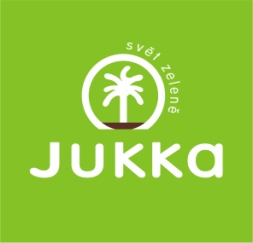                                                JUKKA, s.r.o.Lhotská 772, 687 22 Ostrožská Nová Ves,             Česká republika, DIČ CZ25502182e-mail    telefon3@jukka.cz_________________________________________________________________Firma JUKKA bude prodávatv středa 3. dubna 2024  v čase  13.15 - 13.45 hodin naproti Obecního úřadu v Brněncinásledující stromky k jarní výsadbě. Jabloně a hrušně i sloupcovité, meruňky, nektarinky, broskve, rezistentní švestky vhodné na pálení, švestky japonské, švestkomeruňky, ryngle, durancie, třešně, višně, višně keřové a zakrslé, třešňovišně, mandloně, kdouloně, jedlé kaštany, olivy, moruše, vrby keřové i stromkové, lísky keřové i stromkové, mrazuodolný fíkovník, granátové jablka, ziziphus jujuba, roubované ořešáky, keřové a stromkové rezistentní angrešty, keřové a stromkové rybízy černé, červené a bílé, stromkové a keřové josty, ostružiny černé, maliny červené,  černé a žluté, malinoostružiny, malinojahody, jahody i stáleplodící, rakytník, stolní vinnou révu, kanadské, indiánské a čukotské borůvky, růže keřové, pnoucí i stromkové, rododendrony, azalky, brusinky, 2-odrůdový ibišek, samosprašné minikiwi a velkoplodé kiwi, aronie keřové i stromkové, magnolie, hortenzie, motýlí keře, čilimník, šeřík keřový, mišpule a jiné.  Více informací najdete na letácích ve vašich poštovních schránkách.